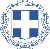 	Τρίκαλα 16/12/2016ΕΛΛΗΝΙΚΗ ΔΗΜΟΚΡΑΤΙΑ	Αρ. Πρωτ.: 67648ΝΟΜΟΣ ΤΡΙΚΑΛΩΝΔΗΜΟΣ ΤΡΙΚΚΑΙΩΝΓραμματεία Οικονομικής Επιτροπής	ΠΡΟΣ : Τα μέλη της Οικονομικής	  Επιτροπής (Πίνακας Αποδεκτών)	 (σε περίπτωση κωλύματος 	  παρακαλείσθε να ενημερώσετε 	  τον αναπληρωτή σας).	70η ΠΡΟΣΚΛΗΣΗ ΣΥΓΚΛΗΣΗΣ ΟΙΚΟΝΟΜΙΚΗΣ ΕΠΙΤΡΟΠΗΣ      Καλείστε να προσέλθετε σε τακτική συνεδρίαση της Οικονομικής Επιτροπής που θα διεξαχθεί στο Δημοτικό Κατάστημα την 22η του μηνός Δεκεμβρίου έτους 2016, ημέρα Πέμπτη και ώρα 12:30 μ.μ. για την συζήτηση και λήψη αποφάσεων στα παρακάτω θέματα της ημερήσιας διάταξης, σύμφωνα με τις σχετικές διατάξεις του άρθρου 75 του Ν.3852/2010 (ΦΕΚ Α' 87) :1.	Επιστροφή ποσού ως αχρεωστήτως εισπραχθέν2.	Έγκριση αποδέσμευσης και ανατροπής ποσού και ψήφιση πίστωση και δέσμευσης ποσού 3.	Έγκριση ψήφισης πίστωσης και δέσμευσης ποσών4.	Έγκριση δαπανών που αφορούν αμοιβές δικαστικών επιμελητών για επίδοση εγγράφων 5.	Αποδέσμευση πίστωσης 6.	Έγκριση δαπανών και διάθεση πιστώσεων για τις ανάγκες της Δ/νσης Επιχειρησιακού Έργου	οικονομικού έτους 2016.7.	Έγκριση ψήφισης και δέσμευση δαπάνης λογαριασμού του έργου «Κατασκευή έργων υποδομής	(οδοποιία-αναπλάσεις) συνοικίας Γαρδικάκι»8.	Έγκριση του πρακτικού φανερής πλειοδοτικής δημοπρασίας για την εκμίσθωση δημοτικών	αγροτεμαχίων που βρίσκονται στη Δημοτική Κοινότητα Τρικκαίων9.	Έγκριση του πρακτικού φανερής πλειοδοτικής δημοπρασίας για την εκμίσθωση δημοτικών	αγροτεμαχίων που βρίσκονται στη Δημοτική Ενότητα Παραληθαίων10.	Παροχή ειδικής εντολής και πληρεξουσιότητας για την υποβολή εξώδικης Δήλωσης, όχλησης,	καταγγελίας και πρόσκλησης κατά του Δημητρίου Ρίζου του  Παρμενίωνα11.	Παροχή ειδικής εντολής και πληρεξουσιότητας για την υποβολή εξώδικης Δήλωσης, όχλησης,	καταγγελίας και πρόσκλησης κατά του Σίμου Τσιουμπέκου  του Αριστείδη12.	Περί άσκησης ανακοπής και αιτήσεως αναστολής κατά της από 7/12/2016 επιταγής προς πληρωμή της	αρίθμ. 339/2016 διαταγής πληρωμής του Ειρηνοδικείου Τρικάλων και της Μαυροματίδου Ελένης.	Η Πρόεδρος της Οικονομικής Επιτροπής	Χρυσάνθη Γάλλου-Δαλκαφούκη	ΑντιδήμαρχοςΠίνακας Αποδεκτών	ΚΟΙΝΟΠΟΙΗΣΗ	ΤΑΚΤΙΚΑ ΜΕΛΗ1. Ζήσης Γκουγκουστάμος, Αντιπρόεδρος	1.Δήμαρχος & μέλη Εκτελεστικής  Επιτροπής2. Κων/νος Ψύχος	2.Γενικός Γραμματέας  Δ.Τρικκαίων3. Νικόλαος Λέρας	3.Αναπληρωματικά μέλη Ο.Ε.4. Σοφία Αλεστά	        α) Απόστολος Παππάς5. Βάϊος Αναστασίου	        β) Ευθυμία Λεβέντη - Καρά6. Ελένη Αυγέρου - Κογιάννη	        γ) Σωτήριος Σακκάς7. Γεώργιος Στουρνάρας	        δ) Κων/νος Τάσιος8. Καϊκης Γεώργιος	        ε) Δημήτριος Χατζηγάκης